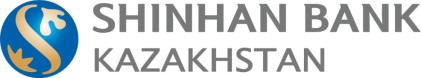                                                                                                         부록 4.10고객 서비스 부서의 규칙에신한 은행 카자흐스탄 JSC외국 외교 및 영사 공관 을 위한은행 계좌 개설 서류문서의 원본 또는 공증 된 사본, 아포 스티 유가있는 문서 또는 카자흐스탄 공화국이 비준 한 국제 조약에 의해 제정 된 합법적 인 방식의 문서 사본이 제공됩니다. 문서는 주 또는 러시아어로 제출하거나 규정 된 방식으로 주 또는 러시아어로 번역 된 공증을 받아야합니다.개설 할 계좌의 유형과 고객의 법적 성격에 따라 은행은 카자흐스탄 공화국 또는 은행의 법률에 의해 직접 설정된 경우 추가 문서 제공을 요구할 권리가 있습니다.1은행 계좌 개설 신청서 (신청 회사에서 작성한 은행 양식)2서명 샘플과 인감이있는 문서 (법인에 인감이없는 경우에는 인감을 붙일 필요가 없음)3비거주자 납세자 등록증 사본4외교 공관 등록 확인서 1 부5서명 및 인감 샘플 (프로토콜 / 결정, 명령)로 문서에 표시된 사람의 권한을 확인하는 문서6고객의 은행 계좌 유지 (은행 계좌에있는 돈 관리)와 관련된 거래를 수행 할 때 지불 문서에 서명 할 권한이있는 사람 (들)의 신원을 증명하는 문서 (들)의 샘플이있는 문서에 따라 사본 서명 및 인감 인상.7은행이 설정 한 형식의 법인 설문지